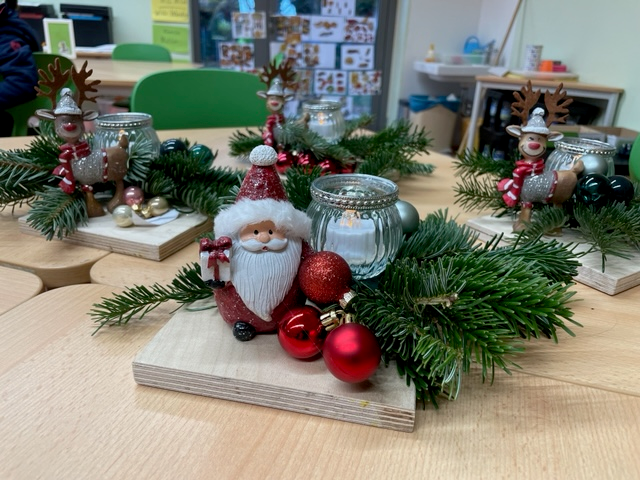 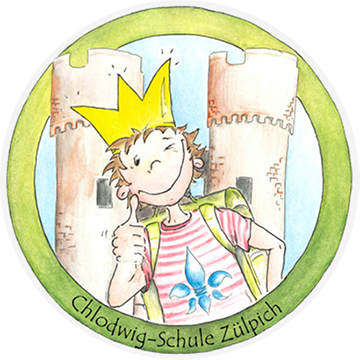                     So wird im Freispiel die Phantasie angeregt.      (Gebaut von Jonas, Dana, Milena, Magalie)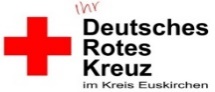 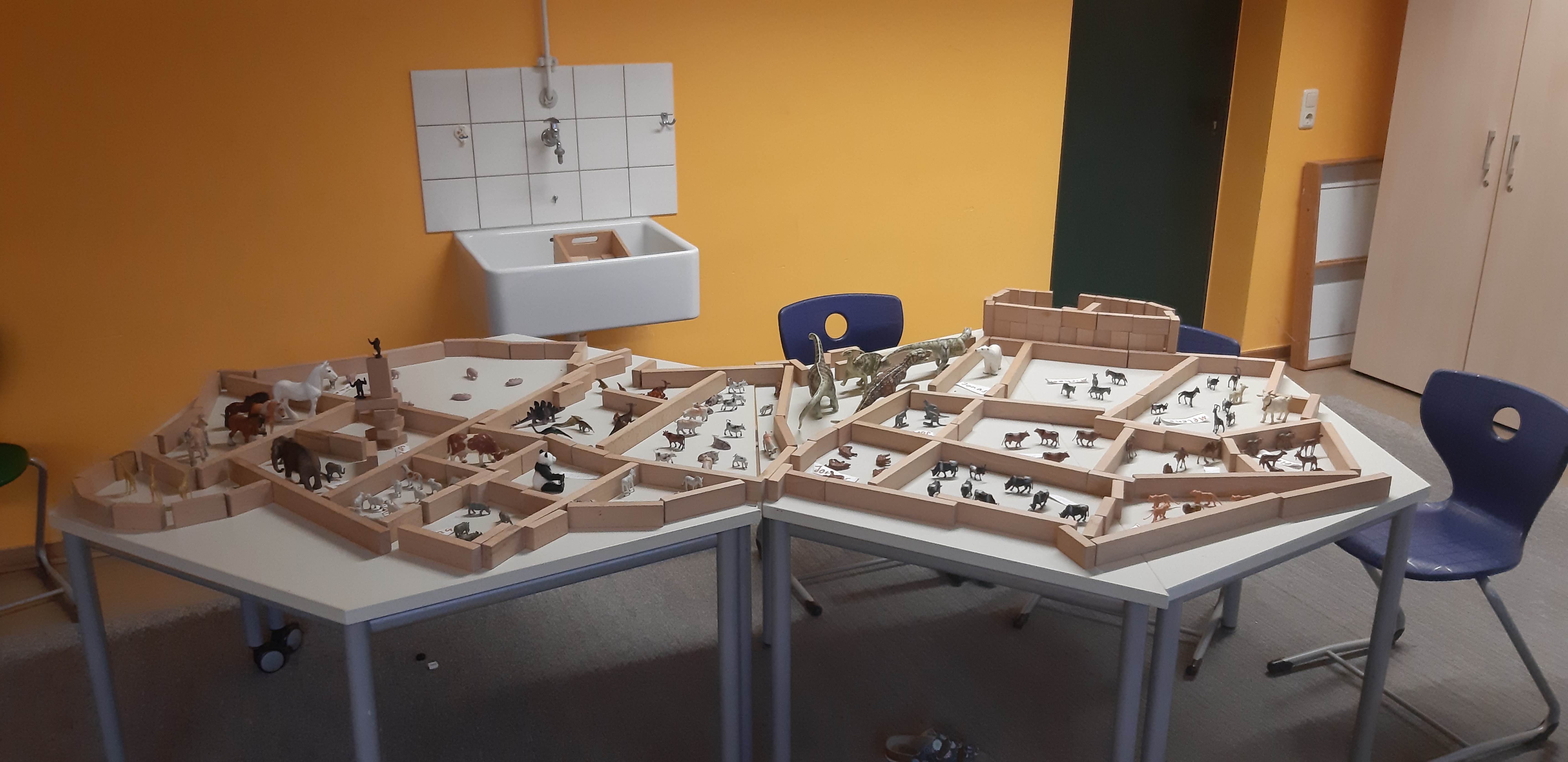 